                                                           01.07.2021          259-01-03-186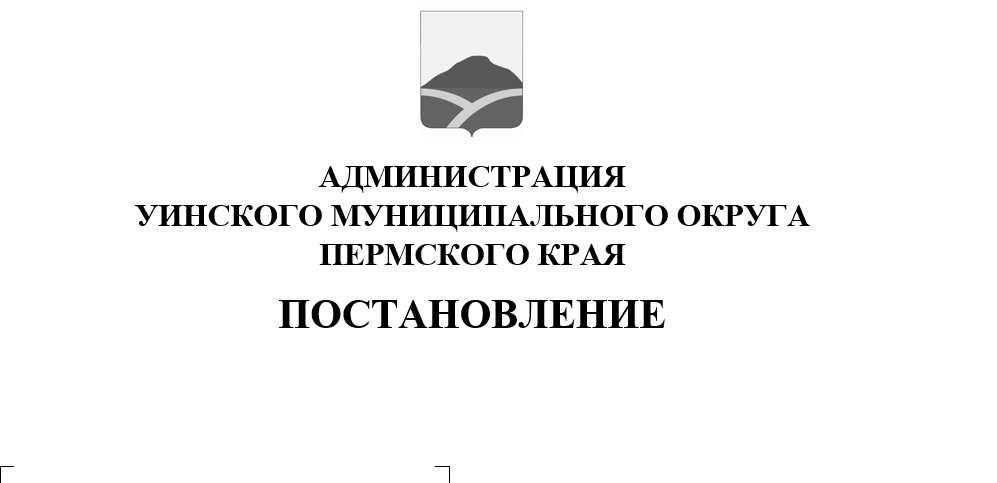 В соответствии со статьей 31 Устава Уинского муниципального округа Пермского края, а также в целях приведения нормативно-правового акта в соответствие с нормами законодательства,администрация Уинского муниципального округаПОСТАНОВЛЯЕТ:         1. Внести изменения в постановление администрации Уинского муниципального округа от 25.05.2020 № 259-01-03-197 «Об утверждении порядка предоставления субсидий из бюджета Уинского муниципального округа Пермского края субъектам малого и среднего предпринимательства в рамках муниципальной программы «Экономическое развитие Уинского муниципального округа Пермского края», а именно:          1.1. Пункт 9 «Адреса и реквизиты сторон» Соглашения о предоставления субсидии (приложение 6 к порядку предоставления субсидий из бюджета Уинского муниципального округа Пермского края субъектам малого и среднего предпринимательства в рамках муниципальной программы «Экономическое развитие Уинского муниципального округа Пермского края») изложить в следующей редакции:          «Администрация Уинского муниципального округа Пермского края          Почтовый адрес:          617520, Пермский край, с.Уинское, ул. Октябрьская, д.1         ИНН 5917005961         КПП 591701001         Платежные реквизиты:         Казначейский счет 03231643575520005600         Единыйказначейский счет 40102810145370000048         БИК ТОФК 015773997         Наименование банка получателя: ОТДЕЛЕНИЕ ПЕРМЬ БАНКА         РОССИИ//УФК по Пермскому краю г Пермь         ОКТМО 57552000         ОГРН 1205900003605»         2. Настоящее постановление вступает в силу с момента подписания и  подлежит размещению на сайте администрации Уинского муниципального округа в сети «Интернет».3. Контроль над исполнением постановления оставляю за собой.Глава муниципального округа –главаадминистрацииУинскогомуниципальногоокруга                                                           А.Н.Зелёнкин